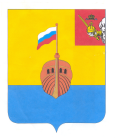 РЕВИЗИОННАЯ КОМИССИЯ ВЫТЕГОРСКОГО МУНИЦИПАЛЬНОГО РАЙОНА162900, Вологодская область, г. Вытегра, пр. Ленина, д.68тел. (81746) 2-22-03, факс (81746) ______,    e-mail: revkom@vytegra-adm.ruЗАКЛЮЧЕНИЕна проект решения Совета сельского поселения Девятинское25.05.2020 г.                                                                                г. Вытегра        Заключение Ревизионной комиссии Вытегорского муниципального района на проект решения Совета сельского поселения Девятинское «О внесении изменений в решение Совета сельского поселения Девятинское от 13.12.2019 № 52» подготовлено в соответствии с требованиями Бюджетного кодекса Российской Федерации, Положения о Ревизионной комиссии Вытегорского муниципального района, на основании заключённого соглашения между Советом сельского поселения Девятинское и Представительным Собранием Вытегорского муниципального района на 2020 год.         Проектом решения предлагается внести изменения в доходную и расходную части бюджета поселения на 2020 год. Изменения связаны с уточнением безвозмездных поступлений. Внесение изменений является обоснованным и соответствующим требованиям Бюджетного кодекса Российской Федерации.         Проектом решения о внесении изменений предлагается утвердить на 2020 год:- общий объем доходов в сумме 17308,4 тыс. рублей; - общий объем расходов в сумме 18810,8 тыс. рублей;        Объем дефицита бюджета поселения останется без изменений в сумме 1502,4 тыс. рублей.        Предлагается внести следующие изменения в доходную часть бюджета: В целом доходная часть бюджета на 2020 год увеличится на 450,0 тыс. рублей (+ 2,7 %) за счет увеличения безвозмездных поступлений от негосударственных организаций. Общий объем безвозмездных поступлений составит 10402,4 тыс. рублей, или 60,1 % от общего объема доходов. Доля налоговых и неналоговых доходов составит 39,9 %.                Проектом решения внесены изменения в Перечень главных администраторов доходов бюджета сельского поселения Девятинское и закрепляемые за ними виды (подвиды) доходов: исключен код дохода 2 02 20051 10 0000 150 «Субсидии бюджетам сельских поселений на реализацию федеральных целевых программ». Доходная часть бюджета не изменится.         Согласно проекта решения общий объем расходов бюджета в 2020 году увеличится на 450,0 тыс. рублей (2,5 %) и составит 18810,8 тыс. рублей. Изменения приведены в Приложении 1 к Заключению.         Объем бюджетных ассигнований по разделу 03 «Национальная безопасность и правоохранительная деятельность» увеличится на 450,0 тыс. рублей (в 3,3 раза). Планируется увеличение расходов на мероприятия по участию в профилактике терроризма в части установки систем видеонаблюдения по подразделу 0314 «Другие вопросы в области национальной безопасности и правоохранительной деятельности» на 450,0 тыс. рублей за счет безвозмездных поступлений от негосударственных организаций.      Проектом решения внесены соответствующие изменения в приложения к решению Совета сельского поселения Девятинское от 13.12.2019 года № 52 «О бюджете сельского поселения Девятинское на 2020 год и плановый период 2021 и 2022 годов».   Выводы и предложения.      Представленный проект решения соответствует требованиям Бюджетного кодекса Российской Федерации, Положению о бюджетном процессе в сельском поселении Девятинское. Ревизионная комиссия ВМР рекомендует представленный проект к рассмотрению.  Аудитор Ревизионной комиссии                                                   О.Е. Нестерова Утверждено решением о бюджете от 13.12.2019 г. № 52 (с изменениями)Предлагаемые проектом решения изменения (тыс. рублей)Изменение, тыс. рублей)% изменения, %Доля в общих доходах после уточнения (%)Доходы всего (тыс. руб.)16858,417308,4450,02,7%100,0%Налоговые и неналоговые доходы6906,06906,00,00,0%39,9%Безвозмездные поступления 9952,410402,4450,04,5%60,1%Дотации 5106,25106,20,00,0%29,5%Субсидии4011,24011,20,00,0%23,2%Субвенции235,9235,90,00,0%1,4%Иные межбюджетные трансферты1,01,00,00,0%0,0%Безвозмездные поступления от негосударственных организаций492,3942,3450,091,4%5,4%Прочие безвозмездные поступления105,8105,80,00,0%0,6%